МИНИСТЕРСТВО ПРОСВЕЩЕНИЯ РОССИЙСКОЙ ФЕДЕРАЦИИ (МИНПРОСВЕЩЕНИЯ РОССИИ)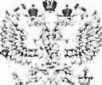 Департамент государственной политики в сфере защиты прав детейРуководителям органов исполнительной власти субъектов Российской Федерации, осуществляющих государственное управление в сфере образованияКаретный Ряд, д. 2, Москва, 127006 Тел. (495) 587-01-10, доб. 3450 E-mail: d07@edu.gov.ru09.12.2022        № 07-8257	О проведении вебинараВ дополнение к письму от 23 ноября 2022 г. № 07-7882 Департамент государственной политики в сфере защиты прав детей Минпросвещения России направляет программу вебинара по теме: «Особенности психолого-педагогического сопровождения обучающихся с нарушениями речи» (далее - вебинар).Вебинар состоится 15 декабря 2022 г. в 9:30 (по московскому времени).Участие в вебинаре бесплатное.Для участия в вебинаре необходимо заполнить регистрационную форму, расположенную по ссылке: https://events.webinar.ru/19466565/835916023.Контактное лицо по участию в вебинаре: Безуглова Екатерина Александровна, +7 (913) 532-28-48 (с 8 до 20 часов по московскому времени по рабочим дням), адрес электронной почты: bezuglova.ekaterina@fcprc.ruПриложение: на 5 л. в 1 экз.Заместительдиректора департаментаДОКУМЕНТ ПОДПИСАН ЭЛЕКТРОННОЙ подписьюСертификат K4ACC48F6CC5F69156526EC6F0I-AB487547581B5Владелец Костыряченко Юлия АлександровнаДействителен с 17.01.2022 по 17.04.2023Ю.А. КостыряченкоВиноградова О.Н.(495) 587-01-10, доб. 3144О проведении вебинара - 07ПриложениеПрограмма вебинара для руководителей и специалистов психолого-медико-педагогических комиссий, центров психолого-педагогической, медицинской и социальной помощи, образовательных организаций «Особенности психолого-педагогического сопровождения обучающихся с нарушениями речи»6.Игровые рутины как инструмент для развития коммуникативных навыков у неговорящего ребенкаИгровые рутины как инструмент для развития коммуникативных навыков у неговорящего ребенкаЗубрина Ольга Петровна, учитель-логопед, Пархомцева Ирина Владимировна, педагог-психолог ГОБУ «Новгородский областной центр психолого-педагогической, медицинской и социальной помощи»Зубрина Ольга Петровна, учитель-логопед, Пархомцева Ирина Владимировна, педагог-психолог ГОБУ «Новгородский областной центр психолого-педагогической, медицинской и социальной помощи»Зубрина Ольга Петровна, учитель-логопед, Пархомцева Ирина Владимировна, педагог-психолог ГОБУ «Новгородский областной центр психолого-педагогической, медицинской и социальной помощи»7.Создание условий, необходимых для получения доступного качественного образования детьми с ограниченными возможностями здоровья в рамках дошкольной организацииСоздание условий, необходимых для получения доступного качественного образования детьми с ограниченными возможностями здоровья в рамках дошкольной организацииСсюхина Анна Владимировна, воспитатель МБДОУ городского округа «Город Архангельск» детский сад комбинированного вида № 135 «Дюймовочка»Ссюхина Анна Владимировна, воспитатель МБДОУ городского округа «Город Архангельск» детский сад комбинированного вида № 135 «Дюймовочка»Ссюхина Анна Владимировна, воспитатель МБДОУ городского округа «Город Архангельск» детский сад комбинированного вида № 135 «Дюймовочка»8.«Психолого-педагогическое сопровождение дошкольников с нарушениями речи: поддержка творческого потенциала и инициативности ребенка через погружение в практико-ориентированную деятельность»«Психолого-педагогическое сопровождение дошкольников с нарушениями речи: поддержка творческого потенциала и инициативности ребенка через погружение в практико-ориентированную деятельность»Мальцева Полина Юрьевна, учитель-дефектолог, Курицына Ирина Анатольевна, учитель-логопед, Маслова Ольга Валерьевна, педагог-психолог МДОУ детский сад № 18 «Сказка»Мальцева Полина Юрьевна, учитель-дефектолог, Курицына Ирина Анатольевна, учитель-логопед, Маслова Ольга Валерьевна, педагог-психолог МДОУ детский сад № 18 «Сказка»Мальцева Полина Юрьевна, учитель-дефектолог, Курицына Ирина Анатольевна, учитель-логопед, Маслова Ольга Валерьевна, педагог-психолог МДОУ детский сад № 18 «Сказка»9.Междисциплинарный подход в коррекционной работе с детьми дошкольного возраста с тяжёлыми нарушениями речи с использованием игр и пособий В.В. ВоскобовичаМеждисциплинарный подход в коррекционной работе с детьми дошкольного возраста с тяжёлыми нарушениями речи с использованием игр и пособий В.В. ВоскобовичаСмирнова                 Светлана Анатольевна,   учитель-логопед ГОБУ    «Боровичский    центр психолого-педагогической, медицинской    и    социальной помощи»Смирнова                 Светлана Анатольевна,   учитель-логопед ГОБУ    «Боровичский    центр психолого-педагогической, медицинской    и    социальной помощи»Смирнова                 Светлана Анатольевна,   учитель-логопед ГОБУ    «Боровичский    центр психолого-педагогической, медицинской    и    социальной помощи»10.Особенности психологического сопровождения детей с нарушениями речи в условиях сенсорной комнатыОсобенности психологического сопровождения детей с нарушениями речи в условиях сенсорной комнатыКарелина Светлана Геннадьевна, КОУ Ханты-Мансийского автономного округа - Югры «Сургутская школа-детский сад для обучающихся с ограниченными возможностями здоровья»Карелина Светлана Геннадьевна, КОУ Ханты-Мансийского автономного округа - Югры «Сургутская школа-детский сад для обучающихся с ограниченными возможностями здоровья»Карелина Светлана Геннадьевна, КОУ Ханты-Мансийского автономного округа - Югры «Сургутская школа-детский сад для обучающихся с ограниченными возможностями здоровья»11.Реализация комплексного подхода в коррекции заикания у детейРеализация комплексного подхода в коррекции заикания у детейЭльгарт Елена Александровна, учитель-логопед, методист ГОО «Кузбасский региональный центр психолого-педагогической, медицинской и социальной помощи «Здоровье и развитие личности»Эльгарт Елена Александровна, учитель-логопед, методист ГОО «Кузбасский региональный центр психолого-педагогической, медицинской и социальной помощи «Здоровье и развитие личности»Эльгарт Елена Александровна, учитель-логопед, методист ГОО «Кузбасский региональный центр психолого-педагогической, медицинской и социальной помощи «Здоровье и развитие личности»12.Особенности организации логопедической помощи в дистанционном режимеОсобенности организации логопедической помощи в дистанционном режимеКуделина Юлия Юрьевна, учитель-логопед МКДОУ «Детский сад «Родничок» г. Сухиничи Калужской областиКуделина Юлия Юрьевна, учитель-логопед МКДОУ «Детский сад «Родничок» г. Сухиничи Калужской областиКуделина Юлия Юрьевна, учитель-логопед МКДОУ «Детский сад «Родничок» г. Сухиничи Калужской области13.«Использование цифрового пространства в логопедическом сопровождении детей дошкольного возраста»«Использование цифрового пространства в логопедическом сопровождении детей дошкольного возраста»«Использование цифрового пространства в логопедическом сопровождении детей дошкольного возраста»«Использование цифрового пространства в логопедическом сопровождении детей дошкольного возраста»Позднякова Олеся Владимировна, учитель-логопед МБДОУ «Детский сад «Жемчужинка» гор. ТамбовПозднякова Олеся Владимировна, учитель-логопед МБДОУ «Детский сад «Жемчужинка» гор. Тамбов14.Дистанционное логопедическое сопровождение обучающихся с предрасположенностью к дислексии, проживающих в отделенных районах Алтайского краяДистанционное логопедическое сопровождение обучающихся с предрасположенностью к дислексии, проживающих в отделенных районах Алтайского краяДистанционное логопедическое сопровождение обучающихся с предрасположенностью к дислексии, проживающих в отделенных районах Алтайского краяДистанционное логопедическое сопровождение обучающихся с предрасположенностью к дислексии, проживающих в отделенных районах Алтайского краяЦевелева Юлия Владимировна, учитель-логопед КГБУ «Алтайский краевой центр ППМС-помощь»Цевелева Юлия Владимировна, учитель-логопед КГБУ «Алтайский краевой центр ППМС-помощь»15.«Комплекс коррекционно-развивающих занятий «Школа знаек» как средство психолого-педагогического сопровождения старших дошкольников с нарушениями речи»«Комплекс коррекционно-развивающих занятий «Школа знаек» как средство психолого-педагогического сопровождения старших дошкольников с нарушениями речи»«Комплекс коррекционно-развивающих занятий «Школа знаек» как средство психолого-педагогического сопровождения старших дошкольников с нарушениями речи»«Комплекс коррекционно-развивающих занятий «Школа знаек» как средство психолого-педагогического сопровождения старших дошкольников с нарушениями речи»Бесова Людмила Валентиновна, педагог-психолог, Михалева Светлана Михайловна, учитель-логопед МБДОУ № 5 г. КировскаБесова Людмила Валентиновна, педагог-психолог, Михалева Светлана Михайловна, учитель-логопед МБДОУ № 5 г. Кировска16.Преемственность в сопровождении ребенка с ТНР: из дошкольников в первоклассникиПреемственность в сопровождении ребенка с ТНР: из дошкольников в первоклассникиПреемственность в сопровождении ребенка с ТНР: из дошкольников в первоклассникиПреемственность в сопровождении ребенка с ТНР: из дошкольников в первоклассникиСпикер уточняется, ГБОУ города Москвы «Школа № 1015»Спикер уточняется, ГБОУ города Москвы «Школа № 1015»17.Использование игровых приемов театрализованной деятельности в работе учителя-логопеда с обучающимися, имеющими тяжелые нарушения речиИспользование игровых приемов театрализованной деятельности в работе учителя-логопеда с обучающимися, имеющими тяжелые нарушения речиИспользование игровых приемов театрализованной деятельности в работе учителя-логопеда с обучающимися, имеющими тяжелые нарушения речиИспользование игровых приемов театрализованной деятельности в работе учителя-логопеда с обучающимися, имеющими тяжелые нарушения речиРодина Оксана Григорьевна, КОУ Ханты-Мансийского автономного округа - Югры «Нижневартовская школа для обучающихся с ограниченными возможностями здоровья»Родина Оксана Григорьевна, КОУ Ханты-Мансийского автономного округа - Югры «Нижневартовская школа для обучающихся с ограниченными возможностями здоровья»18.Психолого-педагогическое сопровождение обучающихся с нарушениями речи (из опыта работы)Психолого-педагогическое сопровождение обучающихся с нарушениями речи (из опыта работы)Психолого-педагогическое сопровождение обучающихся с нарушениями речи (из опыта работы)Психолого-педагогическое сопровождение обучающихся с нарушениями речи (из опыта работы)Рожнова Оксана Викторовна, учитель-логопед МБОУ «Елизовская средняя школа №8»Рожнова Оксана Викторовна, учитель-логопед МБОУ «Елизовская средняя школа №8»19.Организация психолого-педагогического сопровождения обучающихся с тяжелыми нарушениями речиОрганизация психолого-педагогического сопровождения обучающихся с тяжелыми нарушениями речиОрганизация психолого-педагогического сопровождения обучающихся с тяжелыми нарушениями речиОрганизация психолого-педагогического сопровождения обучающихся с тяжелыми нарушениями речиСпикер уточняется, ГБОУ города Москвы «Школа № 630 имени дважды Героя Советского Союза Г.П. Кравченко»Спикер уточняется, ГБОУ города Москвы «Школа № 630 имени дважды Героя Советского Союза Г.П. Кравченко»20.Многозадачность коррекционных упражнений в работе учителя-логопеда с обучающимися с ТНРМногозадачность коррекционных упражнений в работе учителя-логопеда с обучающимися с ТНРМногозадачность коррекционных упражнений в работе учителя-логопеда с обучающимися с ТНРМногозадачность коррекционных упражнений в работе учителя-логопеда с обучающимися с ТНРВологина Екатерина Александровна, учитель-логопед, заместитель директора по коррекционной работе ГБОУ РК «Лозовская специальная школа-интернат»Вологина Екатерина Александровна, учитель-логопед, заместитель директора по коррекционной работе ГБОУ РК «Лозовская специальная школа-интернат»21.Особенности использования альтернативной коммуникации как средство социальной адаптации детей с ОВЗ в условиях школы-интернатаОсобенности использования альтернативной коммуникации как средство социальной адаптации детей с ОВЗ в условиях школы-интернатаОсобенности использования альтернативной коммуникации как средство социальной адаптации детей с ОВЗ в условиях школы-интернатаОсобенности использования альтернативной коммуникации как средство социальной адаптации детей с ОВЗ в условиях школы-интернатаТолочко Александра Сергеевна, учитель-логопед ОГБОУ «Школа-интернат «Вера»Толочко Александра Сергеевна, учитель-логопед ОГБОУ «Школа-интернат «Вера»22.Региональный опыт сопровождения обучающихся, имеющих нарушения в речевомРегиональный опыт сопровождения обучающихся, имеющих нарушения в речевомРегиональный опыт сопровождения обучающихся, имеющих нарушения в речевомРегиональный опыт сопровождения обучающихся, имеющих нарушения в речевомВишнякова Екатерина Анатольевна, директор Г(0)БУВишнякова Екатерина Анатольевна, директор Г(0)БУразвитииразвитииЦентр психолого-педагогической, медицинской и социальной помощиЦентр психолого-педагогической, медицинской и социальной помощиЦентр психолого-педагогической, медицинской и социальной помощи23.23.Формирование навыков речевой коммуникации у обучающихся с расстройством аутистического спектраФормирование навыков речевой коммуникации у обучающихся с расстройством аутистического спектраКолганова Ирина Николаевна, учитель-логопед, Имашева Анжела Владимировна, учитель-логопед, КОУ Ханты-Мансийского автономного округа - Югры «Урайская школа-интернат для обучающихся с ограниченными возможностями здоровья»Колганова Ирина Николаевна, учитель-логопед, Имашева Анжела Владимировна, учитель-логопед, КОУ Ханты-Мансийского автономного округа - Югры «Урайская школа-интернат для обучающихся с ограниченными возможностями здоровья»Колганова Ирина Николаевна, учитель-логопед, Имашева Анжела Владимировна, учитель-логопед, КОУ Ханты-Мансийского автономного округа - Югры «Урайская школа-интернат для обучающихся с ограниченными возможностями здоровья»24.24.Содержание коррекционно- развивающей работы по предупреждению дислексии у младших школьниковСодержание коррекционно- развивающей работы по предупреждению дислексии у младших школьниковСпасенникова            Светлана Владимировна,          учитель-дефектолог      КУ      Ханты-Мансийского        автономного округа            -            Югры «Нижнев артов екая общеобразовательная санаторная школа»Спасенникова            Светлана Владимировна,          учитель-дефектолог      КУ      Ханты-Мансийского        автономного округа            -            Югры «Нижнев артов екая общеобразовательная санаторная школа»Спасенникова            Светлана Владимировна,          учитель-дефектолог      КУ      Ханты-Мансийского        автономного округа            -            Югры «Нижнев артов екая общеобразовательная санаторная школа»25.25.Профилактика и коррекция оптической дисграфииПрофилактика и коррекция оптической дисграфииМельникова Нина Анатольевна, учитель-логопед филиала № 2 ГОБУ «Новгородский областной центр психолого-педагогической, медицинской и социальной помощи»Мельникова Нина Анатольевна, учитель-логопед филиала № 2 ГОБУ «Новгородский областной центр психолого-педагогической, медицинской и социальной помощи»Мельникова Нина Анатольевна, учитель-логопед филиала № 2 ГОБУ «Новгородский областной центр психолого-педагогической, медицинской и социальной помощи»26.26.Логопедическое сопровождений учащихся 5-9 классов, испытывающих трудности освоения программы по русскому языкуЛогопедическое сопровождений учащихся 5-9 классов, испытывающих трудности освоения программы по русскому языкуПолежаева Татьяна Вениаминовна, учитель-логопед МБОУ городского округа «Город Архангельск» «Средняя школа № 9»Полежаева Татьяна Вениаминовна, учитель-логопед МБОУ городского округа «Город Архангельск» «Средняя школа № 9»Полежаева Татьяна Вениаминовна, учитель-логопед МБОУ городского округа «Город Архангельск» «Средняя школа № 9»27.27.Преемственность психолого-педагогического сопровождения обучающихся с ТНР при переходе на уровень основного общего образованияПреемственность психолого-педагогического сопровождения обучающихся с ТНР при переходе на уровень основного общего образованияСпикер уточняется, ГБОУ города Москвы «Школа № 630 имени дважды Героя Советского Союза Г.П. Кравченко»Спикер уточняется, ГБОУ города Москвы «Школа № 630 имени дважды Героя Советского Союза Г.П. Кравченко»Спикер уточняется, ГБОУ города Москвы «Школа № 630 имени дважды Героя Советского Союза Г.П. Кравченко»